Добрый день, уважаемы партнеры! Ниже представлены технические требования компании «Балу-Мебель»  по приему заказов в программе «Базис-Мебельщик» и возможности нашего оборудования.Модели принимаются только в формате fr3dУказываются ТОЛЬКО готовые размеры. 
Технические ограничения оборудования:  Все размеры деталей будут округлены кратно 1 мм в бОльшую сторону.

Участок раскроя листовых материалов:- максимальная длина реза – 3200 мм; - минимальная ширина заготовки – 20 мм.Участок кромления заготовок:- максимальная длина – 2900 м;- минимальная ширина «по узкой стороне» – 80 мм;- минимальная ширина «по длинной стороне» – 80 мм (можем обрабатывать заготовки «по длиной стороне» с шириной 50 мм, но есть вероятность «заваливания» заготовки и повреждение верхней плоскости детали фрезерными узлами).Участок сверления:
- минимальные размеры заготовки для сверления – 200х35 мм; ----------- максимальная глубина торцевого отверстия – 35 мм - максимальная ширина заготовки для сверления – 1200 мм; - максимальная длина заготовки для сверления – 2900 мм.Используемые диаметры сверл:
- в пласть – 3, 5, 8, 10, 15, 20, 35 мм- в торец – 5, 8 мм, глубина max – 35 ммПараметры листового материала:Наименование листового материала должно содержать: - формат листа;- его толщину;- название  тиснения;наименование цвета.Параметры кромочного материала:Наименование кромочного материала  должно содержать: - параметры толщины;- ширины;- наименование цвета;- производитель.

Обязательна установка параметров «Подрезать» и «Добавить припуск».Припуск – устанавливается всегда равным толщине кромки.Подрезать – на толщину кромочного материала.Параметры пазов:Название паза должно соответствовать образцу исходя из способа обработки:
- если ширина паза меньше 6 мм – «Паз в пласть, пилой», всё остальное «Паз в пласть, фрезой»;- пазы шириной менее 4 мм – не делаем.
    Обозначение паза, при этом, может быть любым, НО, лучше всего, использовать понятное и исчерпывающее обозначение, отражающее реальные характеристики паза, его отступ «dx», ширину «Н» и глубину «G»
         Если необходимо сделать не проходной паз под заднюю стенку из HDF - траектория паза должна иметь отступ от контура детали в 5 мм, должна быть явно указана лицевая сторона, противоположная стороне, на которой нанесён паз и название паза должно быть «Паз в пласть, фрезой». Глубина паза до 12 мм.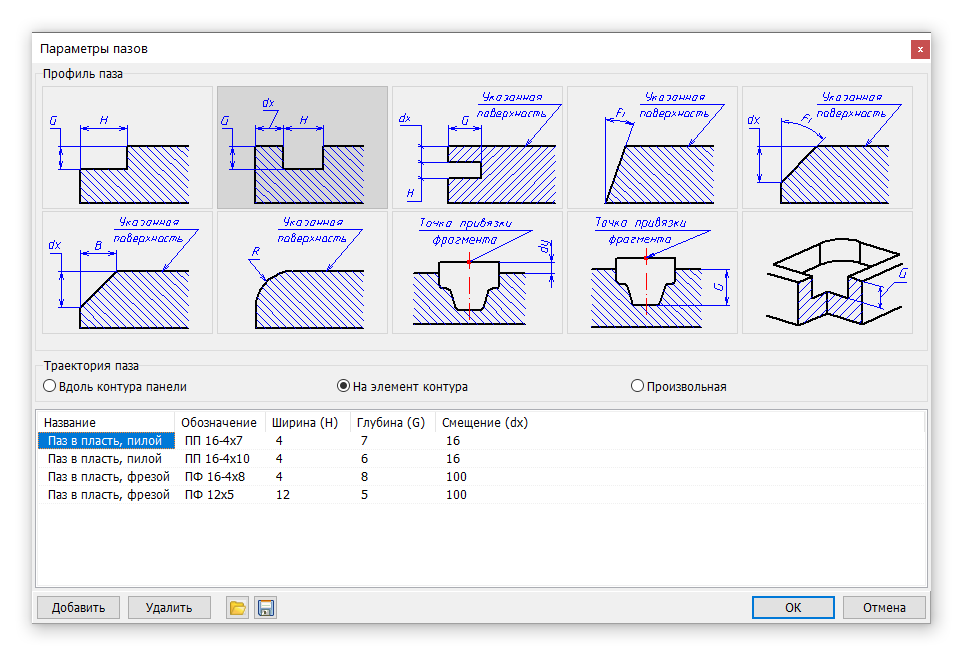 
Параметры редактирования контура панели:Если необходимо изменить контур панели, как внутренний, так и внешний, под профиль-ручки, вытяжки или какие-то другие коммуникации, используется функция «Редактирование контура», а не «Паз – выемка». Если происходит обработка панели толщиной от 8 до 16мм включительно, внутренние углы контура сопрягаются R3 мм, толщиной от 16 до 40мм – R5 мм.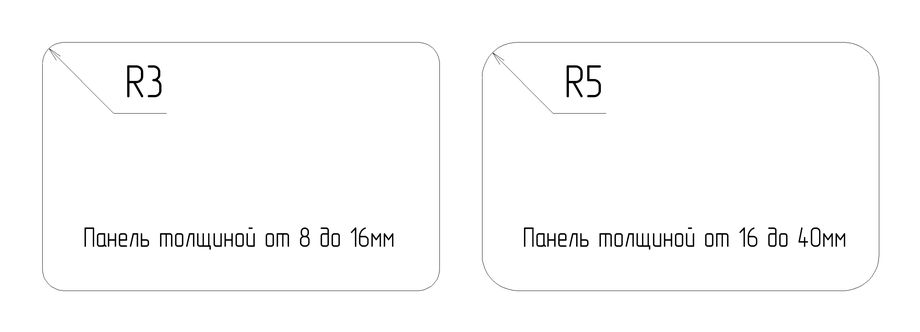 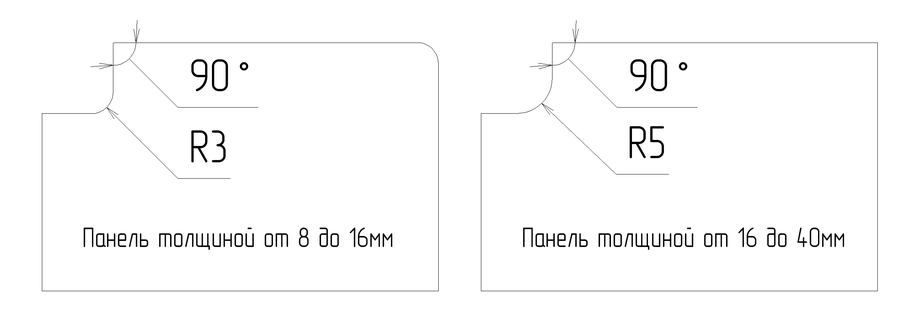 Проверка и расстановка позиций:Перед сохранением модели, сделайте проверку расстановки позиций.В случае если разные объекты имеют одинаковую позицию, номера позиций будут переназначены нами. 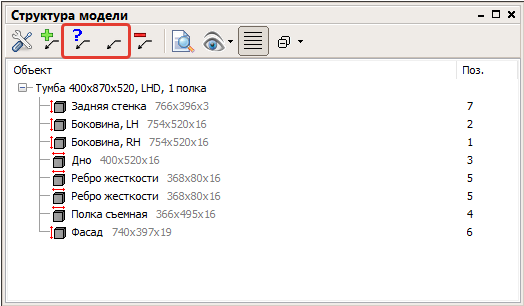   ЗаключениеНа модели должны присутствовать ТОЛЬКО те материалы, которые уходят в обработку!Мы не производим поиск и исправление ошибок в ваших изделиях. Модель изделия должна полностью соответствовать требованиям данного документа.Мы не принимаем претензии с формулировками «У меня была небольшая ошибка в изделии, че трудно было исправить что ли?!»